Situations de partageRappelle-toi le travail sur les cookies.Si je partage les 24 cookies pour trois enfants. Ils auront chacun 8 cookies.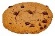 Si je partage les 24 cookies pour cinq enfants.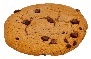 24 = 5 x 4 + 4        A ton tour, partage les objets.Tu peux t’aidant en manipulant de petits objets (boutons, jetons, …)Voici maintenant 15 bonbons         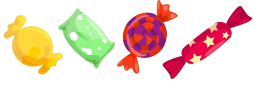 Voici maintenant 15 bonbons         S’il y a trois enfants, combien en auront-ils chacun ?Distribue les bonbons pour que chacun ait le même nombre. Dessine-les.15 = 3 x ……. + …….Chaque enfant aura … bonbons.Il reste … bonbon.S’il y a quatre enfants ? Distribue les bonbons pour que chacun ait le même nombre. Dessine-les15 = 4 x ……. + …….Chaque enfant aura … bonbons.Il reste … bonbons.Voici maintenant 17 billes    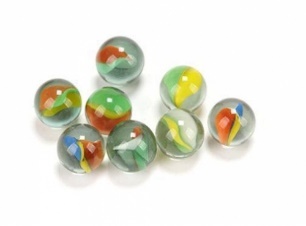 Voici maintenant 17 billes    S’il y a deux enfants, combien en auront-ils chacun ?Distribue les billes pour que chacun ait le même nombre. Dessine-les.17 = 2 x ……. + ….Chaque enfant aura … billes.Il reste … billes.S’il y a quatre enfants ? Distribue les bonbons pour que chacun ait le même nombre. Dessine-les17 = 3 x ……. + …….Chaque enfant aura … billes.Il reste … billes.